 «Мастерславль» — детский мини-город профессий в Белгороде, парк аттракционов в уникальном формате. Во время посещения парка дети могут не только открыть для себя множество интересных профессий, но и с успехом их освоить — для этого «Мастерславль» оборудован многочисленными мастерскими. Детский парк профессий «Мастерславль» работает ежедневно с 10:00 до 20:00. Кассы закрываются на час раньше — в 19:00. Парк рекомендован к посещению детям возраста                     от 5 до 14 лет.Стоимость билетов в «Мастерславле» варьируется в зависимости от времени пребывания                        и возраста посетителя. В 2018 году билеты в детский парк «Мастерславль» оплачиваются по следующим тарифам:Детские билеты (5 — 14 лет):1 час пребывания: 200 рублей в будний день и 250 рублей в праздничный день2 часа пребывания: 400 рублей в будний день и 500 рублей в праздничный день3 часа — целый день: 600 рублей в будний день и 750 рублей в праздничный деньДети до 7 лет без сопровождения взрослых в парк не допускаются. Дети до 5 лет могут попасть в парк бесплатно, но к посещению мастерских не допускаются.Дети-инвалиды могут посещать парк бесплатно без ограничений по времени при предъявлении соответствующих документов.Многодетным семьи могут посетить парк бесплатно 1 раз в месяц - в первое воскресенье месяца.Парк профессий «Мастерславль» располагается по адресу: г.Белгород, проспект Богдана Хмельницкого, д. 16 (остановка «Родина»), контактный телефон 77-89-98.Памятка получена «___»_____________2019г.             ________________(подпись).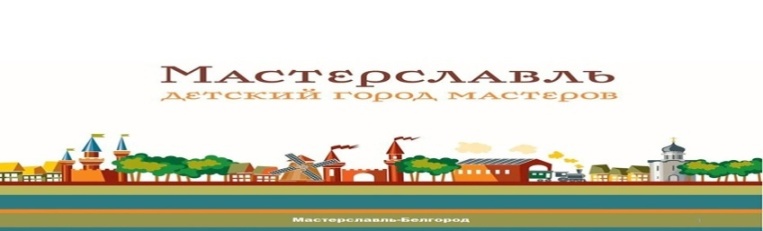 